Объединение «Бумажный мир игрушек»Группа № 6, 3  – I год обучения.Тема дистанционного занятия № 5  «Рыбка из геометрических фигур»        Чтобы увлечь ребенка, ему можно предложить создать рыбку, выполненную в разных цветах.   Форма питомца будет также зависеть от фантазии ребенка и родителя, но самую простую композицию можно создать по следующим шагам:тело рыбы изготавливается из овала;по желанию овал может быть украшен различными узорами, имитирующими чешую;хвост рыбки делают из треугольника;плавники выполняются в виде треугольников, могут быть приклеены сверху и снизу рыбки (можно вырезать один большой треугольник, длина основания которого больше ширины овала, а затем наклеить сначала треугольник, а после него овал, выступающий туловищем посередине – так тоже можно получить все плавники рыбки);из 2 кругов делаются глазки для будущей рыбки.Создание этой композиции очень увлечет любого малыша и поможет ему проявить свою фантазию.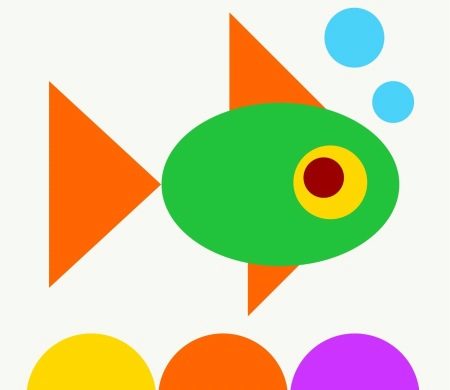 